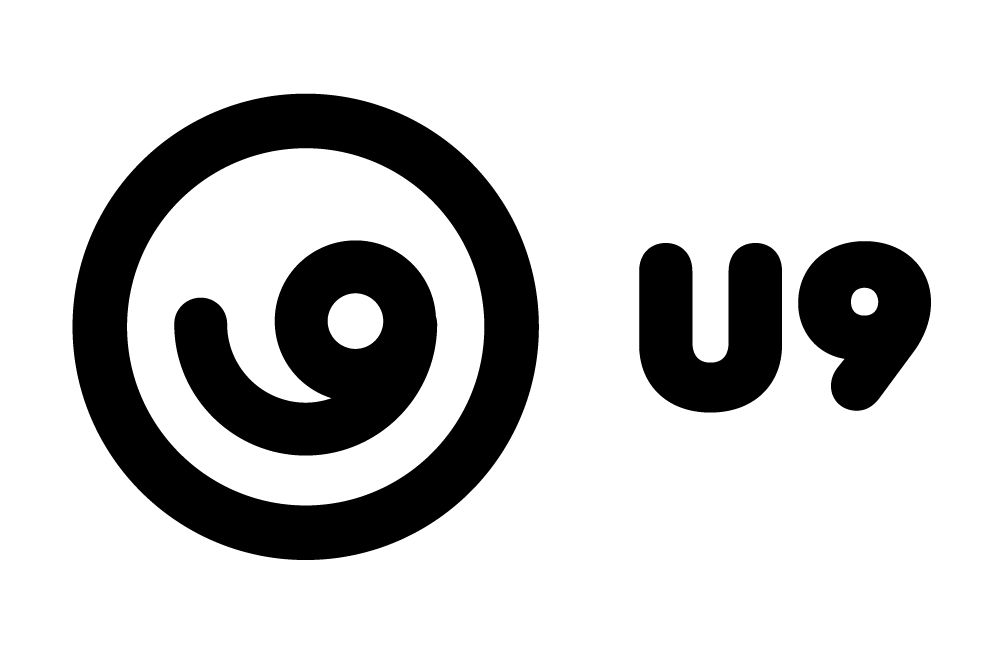 Identifikácia Záujemcu:(ďalej len „Záujemca“)Identifikácia Zadávateľa:(ďalej len „Predávajúci“ alebo „Zadávateľ“)Identifikácia Poradcu:(ďalej len „Poradca“)Pojmy, ktoré nie sú inak definované v tomto Súhlase, majú význam, ktorý je im pridelený v Záväzných podmienkach.Označenie OnlineAukcie a súhlasné vyhlásenia Záujemcu:Záujemca týmto prejavuje svoj zámer nadobudnutia Predmetu predaja špecifikovaného v Prílohe č. 1 tohto Súhlasu, ktorého predaj je predmetom OnlineAukcie UID 40999 organizovanej Poradcom v prospech Zadávateľa a vo vzťahu ku ktorému predkladá Záujemca pravdivé informácie obsiahnuté v Súhlase. Poradca ako aj Zadávateľ sa spolieha na pravdivosť všetkých vyhlásení a informácií ohľadom Záujemcu obsiahnutých v tomto súhlase.Predmet predaja bude predávaný za nasledovných rámcových podmienok:Záujemca týmto prehlasuje, že sa pred podpisom tohto Súhlasu v plnej miere oboznámil so Záväznými podmienkami, ktorých Záujemcom podpísané znenie (na každej strane) tvorí Prílohu č. 2 tohto Súhlasu, s ktorými v plnom rozsahu súhlasí a zaväzuje sa postupovať v súlade s nimi. Záujemca súčasne vyhlasuje, že sa oboznámil pred podpisom tohto Súhlasu aj s návrhom Kúpnej zmluvy, ktorý tvorí Prílohu č. 3 tohto Súhlasu a k tomuto návrhu Kúpnej zmluvy nemá žiadne výhrady a súhlasí, že uvedený zmluvný vzor s tam uvedeným obsahom bude predstavovať po doplnení identifikačných údajov Záujemcu, Kúpnej ceny a jedného z tam uvedených platobných spôsobov akceptovanú verziu Kúpnej zmluvy. Ďalej Záujemca vyhlasuje, že v záujme zabezpečenia nerušeného a plynulého priebehu OnlineAukcie uzatvára spoločne s podpisom tohto súhlasu aj Dohodu o zmluvnej pokute, ktorá tvorí Prílohu č. 4 tohto Súhlasu.Záujemca v súlade so zákonom č. 18/2018 Z. z. o ochrane osobných údajov a o zmene a doplnení niektorých zákonov (ďalej len „zákon“) a Nariadenia  Európskeho parlamentu a Rady (EÚ) 2016/679 z 27. apríla 2016 o ochrane fyzických osôb pri spracúvaní osobných údajov a o voľnom pohybe takýchto údajov, ktorým sa zrušuje smernica 95/46/ES (všeobecné nariadenie o ochrane údajov) (ďalej „GDPR“) vyjadruje Poradcovi a Zadávateľovi, súhlas so spracovaním svojich osobných údajov v rozsahu, v ktorom ich poskytol v tomto Súhlase na účely realizácie OnlineAukcie. Poskytnutie osobných údajov Záujemcom je dobrovoľné. Súhlas sa udeľuje na dobu určitú, jedného roka odo dňa ich poskytnutia. Zároveň vyhlasujem ako Záujemca, že poskytnuté údaje sú pravdivé, boli poskytnuté slobodne a za nepravdivosť osobných údajov zodpovedám. Poradca zároveň odkazuje Záujemcu a upozorňuje na jeho práva v zmysle GDPR.Príloha č. 1 – Predmet predajaPríloha č. 2 – Záväzné podmienkyPríloha č. 3 – Kúpna zmluvaPríloha č. 4 – Dohoda o zmluvnej pokutePríloha č. 5 – Výpis z Obchodného/iného registra Záujemcu (čl. 5 písm. (c) bod (i) Záväzných podmienok) – Neaplikuje sa pri fyzickej osobe.Príloha č. 6 – Čestné vyhlásenie(čl. 5 písm. (c) bod (ii) Záväzných podmienok)V , dňa ZáujemcaPodpis:  _______________________________Meno:    	Funkcia:  Súhlas záujemcu so záväznými podmienkami ONLINEAUKCIE UID 40999(Súhlas)Obchodné meno/Meno a Priezvisko/NázovSídlo/Trvalý pobytIČO/Dátum narodeniaIČ DPHZápis v Obchodnom/inom registriKonajúca osoba:Záväzné kontaktné údaje pre účely komunikácie:Mobil: Záväzné kontaktné údaje pre účely komunikácie:Email: Záväzné kontaktné údaje pre účely komunikácie:Mobil: Záväzné kontaktné údaje pre účely komunikácie:Email: Obchodné menoJ & M PROPERTY s.r.o.SídloJégeho 6/10, 971 01 Prievidza, SRIČO45 705 011IČ DPHSK2023093908Zápis v Obchodnom registriOkresný súd Trenčín, Odd. Sro, vložka č. 23437/RKonajúca osobaJán Michalovič, konateľObchodné menoU9, a.s.SídloZelinárska 6, 821 08 BratislavaIČO35 849 703IČ DPHSK 2021706280Zápis v Obchodnom registriOkresný súd Bratislava I, oddiel: Sa, vložka č. 3070/BKonajúca osoba:Mgr. Peter Vetrák – predseda predstavenstvaZáväzné kontaktné údaje pre účely komunikácie:Mobil: +421 903771766Záväzné kontaktné údaje pre účely komunikácie:Email: peter.vetrak@u9.sk Záväzné kontaktné údaje pre účely komunikácie:Mobil: +421 948 917 607Záväzné kontaktné údaje pre účely komunikácie:Email: dusan.dicer@u9.sk Forma zistenia úspešného záujemcuOnlineAukcia prostredníctvom portálu www.onlineaukcie.sk Minimálna cena Predmetu predaja120.000,- EUR(slovom: jednostodvadsaťtisíc eur)Pozn. Výsledná cena vygenerovaná vrámci OnlineAukcie bude cenou konečnou. Režim DPH sa bude spravovať príslušnými ustanoveniami zákona č. 222/2004 Z.z. o dani z pridanej hodnoty v znení neskorších predpisov.Zábezpeka5.000 EUR (slovom: päťtisíc eur)Účet pre účely zloženia Zábezpeky:IBAN: 71 0200 0000 0019 5703 8659Termín OnlineAukcieDeň: 10.12.2021Čas začatia: 08:00 hod.Čas ukončenia: 10:00 hod.Možnosť predĺženia OnlineAukcie: V prípade, že niektorý z Účastníkov urobí počas poslednej minúty platné podanie, zmení sa čas v kolónke „Koniec aukcie“ na 00:03:00 čím sa predĺži OnlineAukcia. Maximálny počet predĺžení - neobmedzené.